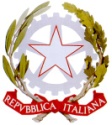 I S T I T U T O   C O M P R E N S I V O   S T A T A L E“Luigi Chinaglia” - Montagnana_______________________________Anno scolastico……………Coordinatore/Coordinatrice Prof./ssa…………………………………DATI NUMERICIN. ALLIEVI TOTALE		………N. ALLIEVI CON DISABILITÀ	………N. ALLIEVI CON D.S.A		………N. ALLIEVI CON BES		………N. STRANIERI		………N. ALLIEVI RIPETENTI DI	 1a ……….				 2a ……….				 3a ……….CONTINUITÁ EDUCATIVALa classe non ha goduto di continuità nelle discipline contrassegnate con la crocetta. [segnalare anche interruzioni della continuità superiori a 2 mesi]						Classe 1a  Classe 2a    Classe 3a		Italiano					    □		    □		    □		Storia					    □		    □		    □		Geografia					    □		    □		    □		Matematica			    	 	    □		    □		    □		Scienze			    	 	    □		    □		    □		1a Lingua Straniera (Inglese)	    	    □		    □		    □		2a Lingua Straniera (Francese)		    □		    □		    □		Tecnologia				    	    □		    □		    □		Musica					    □		    □		    □		Arte e Immagine			    	    □		    □		    □		Educazione Fisica				    □		    □		    □		Sostegno					    □		    □		    □             Laboratorio					    □		    □		    □             Strumento					    □		    □		    □CLIMA DELLA CLASSEPresentazione discorsiva della classe rispetto alla programmazione educativo-didattica. [contesto socio-culturale, rispetto delle regole, attenzione, partecipazione, impegno, metodo, organizzazione, autonomia, livello di competenze globalmente raggiunto]………………………………………………………………………………………………….……………………………………………………………………………………………………………………………………………………………………………………………………………………………………………………………………………………………………………………………………………………………………………………………………………………………………………………………………………………………………………………………………………………………………………………………………………………………RAPPORTI CON LE FAMIGLIENell’arco del triennio i rapporti sono stati□	di collaborazione attiva con gran parte dei genitori□	di collaborazione solo con una parte dei genitori□	di collaborazione solo con una piccola parte dei genitori□	di disponibilità al confronto□	di scarsa collaborazione□	altro ..…………………………………………………………………………………………………………5. OBIETTIVI PROGRAMMAZIONE EDUCATIVO - DIDATTICA[cfr. la programmazione educativo - didattica di classe]4.a Linee didattiche seguite dal Consiglio di Classe:   [Strategie e metodologie seguite] ……………………………………………………………………………………………………………………………………………………………………………………………………………………………………………………………………………………………………………………………………………………………………………………………………………………………………………………4.b Obiettivi educativi raggiunti:……………………………………………………………………………………………………………………………………………………………………………………………………………………………………………………………………………………………………………………………………………………………………………………………………………………………………………………4.c Obiettivi didattici conseguiti:………………………………………………………………………………………………………………………………………………………………………………………………………………………………………………………………………………………………………………………………………ATTIVITÁ e/o PROGETTI SIGNIFICATIVI (anche interdisciplinari)Nell’ambito delle attività programmate, nel percorso di crescita dei ragazzi, si sono rivelate particolarmente significative le seguenti attività:……………………………………………………………………………………………………………………………………………………………………………………………………………………………………………………………………………………………………………………………………………………………………………………………………………………………………………………………………………………………………………………………………………………………………………………………………………………………………………………………………………………………………………………………………………………………………………………………INTERVENTI DI SOSTEGNO e/o INCLUSIONE………………………………………………………………………………………………………………………………………………………………………………………………………………………………………………………………………………………………………………………………………ATTIVITÁ DI ORIENTAMENTOPer la classe sono state organizzate le seguenti attività di orientamento [tenendo conto anche delle attività svolte negli anni precedenti]…………………………………………………………………………………………………………………………………………………………………………………………………………………………FASCE DI LIVELLOLa classe, a conclusione dell’anno scolastico, risulta essere così distribuita per fasce di livelloCasi particolari da segnalare…………………………………………………………………………………………………………………..……………………………………………………………………………………………………………………………………………………………………………………………………………………………………………………………………………………………………………………………………………………………..……………………………………………………………………………………………………………………………………………………………………………………………………………………………………………………………………………………………………………………………………………………………..…………………………………………………………………………………………………………………………………………………………………………………………………………………………………………………………………………………………………………………………………………………………….. INDICAZIONI PER LO SVOLGIMENTO DELLE PROVE D’ESAME (Alunni CON DISABILITÀ/CON D.S.A./CON B.E.S./STRANIERI)1. Tabella riassuntiva delle modalità di svolgimento delle prove di Esame conclusivo del primo ciclo di istruzione approntata dal C.d.C.(Allegare tabella, già prodotta dal C.d.C.)Montagnana, …………………………				Il Coordinatore                                             				Prof./Prof.ssa RELAZIONE DI PRESENTAZIONE ALL’ESAME DI STATO PRIMO CICLOCLASSE TERZA ____ SEZIONE ____Fascia di LivelloNumero Allievi%Fascia eccellente (10)Fascia alta (9)Fascia medio – alta (8)Fascia media (7)	Fascia bassa (6)